Раскрытие сути опасности современного терроризма целесообразно начать с определения самого понятия «терроризм». Данный термин происходит от латинского слова «terror» - страх, ужас. Понятие «террор», по мнению историков, возникло во времена Французской буржуазной революции. «Террор» и русском языке определяется как устрашение противника путем физического насилия, вплоть до уничтожения.В настоящее время существует достаточно много дефиниций терроризма Преподавателю следует обратить внимание школьников на определение терроризма, данное в Федеральном законе РФ от 06.03.2006 № 35-Ф3 «О противодействии терроризму», в котором раскрывается его сущность. Она заключается в направленности на устрашение населения с целью воздействия на принятие решения органами государственной власти, органами местного самоуправления или международными организациями.В вышеуказанном законе даны также определения других понятий, связанных с проблемой терроризма, а также четко прописаны основные принципы противодействия терроризму. В настоящий момент из обихода вышел термин «террористическая акция», вместо него следует употреблять такое понятие, как «террористический акт».Важно подчеркнуть, что жертвы терроризма не являются целью терактов. Они не цель, а лишь средство.Терроризм - это преступление, всегда умышленное. При этом умысел террориста отличается от умысла людей, совершающих убийство, разбой, грабеж и т. п. Если, например, в случае убийства или грабежа имеются две стороны - преступник и жертва, то в акте терроризма есть и третья - органы власти или общественность, к которым апеллирует террористическая организация или террорист. Жертва террористов может и не интересовать. Их действия направлены на достижение своих целей посредством привлечения общественного внимания, запугивания населения и представителей органов власти. При этом проявляется безразличие к жертвам, что ведет к особой жестокости, массовой гибели невинных людей.Опасность терроризма чрезвычайно высока, ибо он не просто отражает культ насилия, но и способствует его развитию, формирует и усиливает в обществе чувство страха, обесценивает человеческую жизнь, приводит к свертыванию государственных гарантий свободы личности, так как вызывает со стороны государства ответные меры, которые не всегда сочетаются с нормами правового государства.Общество обычно определяет терроризм на уровне эмоций: в массовом сознании терроризм воспринимается как ужас, покушение на основы бытия, происки нелюдей. Поэтому сегодня самые ходовые и эффективные методы террора - насилие не в отношении представителей власти, а против мирных, беззащитных и не имеющих отношения к «адресату» террора людей, с обязательной демонстрацией катастрофических результатов террора через средства массовой информации, общественное мнение, а через него, как через передаточный механизм, - лидерам стран. Террористический акт не знает заранее своих конкретных жертв, ибо направлен прежде всего против государства. Его основная задача - подчинить государство, его органы, всю общественность, заставить их выполнять требования террористов и стоящих за ними лиц и организаций. А сделать это можно, по их расчету, вызвав недовольство и возмущение населения, среди которого посеян страх. И террористы целенаправленно, активно и изощренно запугивают людей.Таким образом, терроризм по своей сущности - наиболее тяжкое общественно опасное преступление, создающее угрозу безопасности как отдельному гражданину, так и обществу, государству в целом.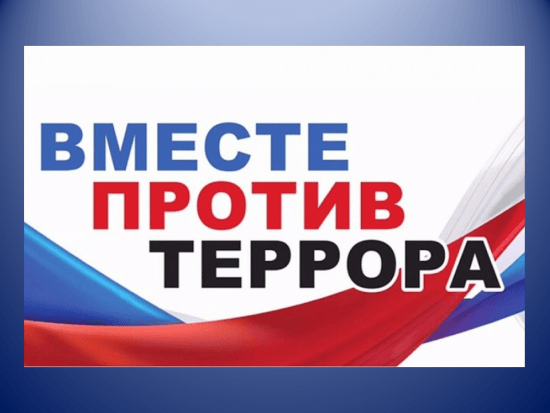 